				Белгородский район, п. Комсомольский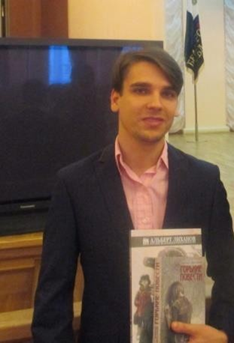   				Андрей Олегович Лушпа  участник				2019 год Преподаваемые предметы: русский язык, литератураучитель Учиться – одно, научить – другоеДата рождения: 06.08.1988Место работы: Муниципальное	общеобразовательное учреждение «Комсомольская средняя общеобразовательная школа Белгородского района Белгородской области» Педагогический стаж: 5 летОбразование: НИУ «БелГУ», 2012 годУченая степень: -Почетные звания и награды: -Хобби: искусство, театрПедагогическое кредо: Учиться – одно, научить - другое Сценические таланты: ораторское искусство Спортивные увлечения: -Почему нравится работать в школе: Люблю вместе с детьми совершать на уроке открытия, видеть в их глазах удивление, интерес к предметуПрофессиональные и личностные ценности: Коммуникабельность, открытость, доброжелательность, самокритичность, оптимизм, терпение Материалы заочного тура: Ссылка на интернет-ресурс: https://shukhova16.wixsite.com/andrey 